Карта урока для организации занятий с использованиемэлектронного обучения и дистанционных образовательных технологийВопросы можно задать по адресу электронной почты  allalina.alina@yandex.ru или в мессенджерах: WhatsApp (№ 8-928-196-32-23)с 9.00 до 9.30 (время фактического проведения урока), с  12.30 до  13.00 (часы  неаудиторной  занятости,  проведение  индивидуальнойконсультации)Выполненное практическое задание необходимо предоставить в любом доступном формате (скан, фотография, документ MS Word; указывается вариант, которым владеет учитель и учащиеся (группы учащихся)):письмом на адрес электронной почты для обратной связи;сообщением в WhatsApp № 8-928-196-32-23При отправке ответа в поле «Тема письма» и названии файла укажите свои данные: класс, учебный предмет, фамилию, имя и отчество.Карта урока для организации занятий с использованиемэлектронного обучения и дистанционных образовательных технологийВопросы можно задать по адресу электронной почты allalina.alina@yandex.ru или в мессенджерах: WhatsApp (№ 8-928-196-32-23)с 9.40 до 10.10 (время фактического проведения урока), с  12.30 до  13.00 (часы  неаудиторной  занятости,  проведение  индивидуальнойконсультации)Выполненное практическое задание необходимо предоставить в любом доступном формате (скан, фотография, документ MS Word; указывается вариант, которым владеет учитель и учащиеся (группы учащихся)):письмом на адрес электронной почты для обратной связи;сообщением в WhatsApp № 8-928-196-32-23При отправке ответа в поле «Тема письма» и названии файла укажите свои данные: класс, учебный предмет, фамилию, имя и отчество.Карта урока для организации занятий с использованиемэлектронного обучения и дистанционных образовательных технологийВопросы можно задать по адресу электронной почты  allalina.alina@yandex.ru или в мессенджерах: WhatsApp (№ 8-928-196-32-23)с 10.20 до 10.50 (время фактического проведения урока), с  12.30 до  13.00 (часы  неаудиторной  занятости,  проведение  индивидуальнойконсультации)Выполненное практическое задание необходимо предоставить в любом доступном формате (скан, фотография, документ MS Word; указывается вариант, которым владеет учитель и учащиеся (группы учащихся)):письмом на адрес электронной почты для обратной связи;сообщением в WhatsApp № 8-928-196-32-23           При отправке ответа в поле «Тема письма» и названии файла укажите свои данные: класс, учебный предмет, фамилию, имя и отчество.Карта урока для организации занятий с использованиемэлектронного обучения и дистанционных образовательных технологийВопросы можно задать по адресу электронной почты  allalina.alina@yandex.ru или в мессенджерах: WhatsApp (№ 8-928-196-32-23)с 11.00 до 11.30 (время фактического проведения урока), с  12.30 до  13.00 (часы  неаудиторной  занятости,  проведение  индивидуальнойконсультации)Выполненное практическое задание необходимо предоставить в любом доступном формате (скан, фотография, документ MS Word; указывается вариант, которым владеет учитель и учащиеся (группы учащихся)):письмом на адрес электронной почты для обратной связи;сообщением в WhatsApp № 8-928-196-32-23При отправке ответа в поле «Тема письма» и названии файла укажите свои данные: класс, учебный предмет, фамилию, имя и отчество.УчительВоробьева А.В.ПредметМатематикаКласс3-бДата проведения урока6.05.2020Тема урокаПриём письменного деления на однозначное числоОсновные изучаемые вопросы1.Как выполняется письменное деление на однозначное число?2.Как применяется алгоритм деления трёхзначного числа на однозначное?Ссылка на эл. платформуРекомендация: по возможности посмотреть видео на платформе РЭШ (урок №66), выполнить тренировочные заданияТип урокаОффлайн,  WhatsApp https://chat.whatsapp.com/Im5M8JxWT4IDm5kKaFup5DФорма обратной связиФотография работыЗаданияЗаданияСловарь по теме:Деление (операция деления) — одно из четырёх простейших арифметических действий, обратное умножению.Деление - это такая операция, в результате которой получается число (частное), которое приумножении на делитель даёт делимое.1.Сегодня мы займёмся делением.1.Вам предстоит научиться выполнять деление трёхзначных чисел в столбик.2.Вы справитесь с этим без проблем, если хорошо знаете таблицу умножения.3.Три математических действия - сложение, вычитание и умножение в столбик вы уже умеете выполнять. Осталось одно, но самое сложное. 4.Помните, чем сложнее – тем интереснее!Деленье нам служит на деле, 
Оно нам поможет всегда. 
Кто поровну трудности делит, 
Разделит успехи труда. 2.По шаговый разбор алгоритма деления многозначного числа на однозначное.3.Задание:Заполните пустые ячейки.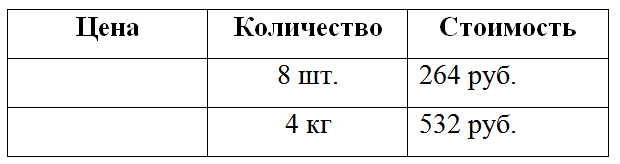 4. Ответить на вопросы учителя .(голосовые сообщения в чат)Домашнее заданиеВыполнить задания на учи.ру.Критерии оценивания«5» - работа выполнена без ошибок,  «4» - 1-2 вычислительные ошибки; «3» - 2 вычислительные ошибки, неправильно решена задачаУчительВоробьева А.В.ПредметРусский языкКласс3-бДата проведения урока6.05.2020Тема урокаПравописание частей слова. Знания о правописании частей словаОсновные изучаемые вопросы1.Знать опознавательный признак орфограммы, 2.определять орфограммы слова,3.различать орфограммы корня;4.находить способ проверки орфограмм.Тип урокаОффлайн,  WhatsApp https://chat.whatsapp.com/Im5M8JxWT4IDm5kKaFup5DФорма обратной связиФотография работыЗаданияЗадания1.Словарная работа. Необычные слова.Прочитаем отрывок из поэмы А.С. Пушкина.Прошло сто лет, и юный град,Полнощных стран краса и диво,Из тьмы лесов, из топи блатВознёсся пышно, горделиво.Град – сейчас мы говорим город; из топи блат – сейчас мы говорим из топи болот.2. Рассмотрим Таблица № 1.Опознавательные признаки орфограмм.Домашнее заданиеУкажите слова с парным звонким и глухим согласным, который нужно проверять.Молот, молоток, покос, покосить, сторож, сторожить.Критерии оценивания«5» - нет ошибок; «4» - 1-2 ошибки (пунктуационные или орфографические); «3» - 3-5 ошибокУчительВоробьева А.В.ПредметЛитератураКласс3-бДата проведения урока6.05.2020Тема урокаОтличие книги от журнала. Л.Кассиль Отметки Риммы Лебедевой.Основные изучаемые вопросы1.Определяем отличие книги от журнала.2. Биография Л.Кассиль3.Знакомство с произведением Л.Кассиля Отметки Риммы Лебедевой (просмотр видео-ролика)Тип урокаОффлайн,  WhatsApp https://chat.whatsapp.com/Im5M8JxWT4IDm5kKaFup5DФорма обратной связиФотография выполненных заданий в рабочей тетрадиЗаданияЗадания1.Определяем отличие книги от журнала2. Краткая биография Л. Кассиля 3. Словарная работа (фронт,кисет,госпиталь)4. Просмотр  видео - произведение Отметки Риммы Лебедевой.5.Ответить на вопросы учителя(голосовые,видео конференция.)6.Блиц-опрос по пройденной теме.Домашнее заданиеПрочитать произведение стр.175-178. Составить план произведения(письменно)Критерии оценивания«5» - все задания выполнены верно; «4» - 1-2 ошибки (в тесте или при записи основных понятий); «3» - 1-2 ошибки (тест), не раскрыты основные понятияУчительВоробьева А.В.ПредметТехнологияКласс3-бДата проведения урока6.05.2020Тема урокаЧто узнали, чему научилисьОсновные изучаемые вопросыПроверка знаний.Ссылка на эл. платформуТип урокаОффлайн,  WhatsApp https://chat.whatsapp.com/Im5M8JxWT4IDm5kKaFup5DФорма обратной связи Отправить учителю фото с письменными ответами на вопросыЗаданияЗаданияБЛИЦ-ОПРОС1.Приведи несколько примеров технологических операций. Запиши правила техники безопасности при работе с ножницами.2. Напиши сырье и материалы.         Ткань  ,газета,  бумага,   меч,    металл,    платье.3. Распредели по группам фигуры:         Куб, прямоугольник, пирамида, квадрат, шар, треугольник, круг.4. Винты и шурупы можно ввернуть и вывернуть с помощью... (от-вертки).5. Закончи пословицы: •  Сделал дело – … (гуляй смело).  •  Дело мастера… (боится).6.Прочитай слова:   1. ОНБЛША. (Шаблон.)    2.ЦЫНИНОЖ. (Ножницы.)7.Какие инструменты имеют острие? (Игла, шило.)8.Отгадайте загадку и ответьте на вопрос, какое соединение образуется при его использовании.Я скрепляю и скрепляю без шурупов и винтов. (Клей, неподвижное соединение.)Домашнее заданиепредставить свою самую лучшую работу(на видео) и описать свою работу.Критерии оценивания